www.hants.gov.uk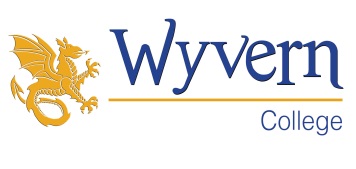 Request to authorise absence from College due to exceptionalcircumstancesThe College are only able to authorise absence from College in exceptional circumstances. Inmaking a request for an authorised absence from College you will need to explain why thecircumstances are exceptional. Please note there is no general right to authorise absence for a family holiday and if you take your child out of College without permission the absence will be unauthorised, and any unauthorised absence could result in a prosecution.You are advised not to make any arrangements until your request has been considered.PTOEducation (Pupil Registration) (England) Regulations 2006 have been amended (as of 1 September 2013) to prohibit the proprietor (Headteacher) of a maintained College granting leave of absence to a pupil except where an application has been made in advance and the proprietor considers that there are exceptional circumstances relating to the application.Section A – Parent/Guardian to complete:To the Headteacher - I wish to apply forStudent’s name: _______________________________________ Tutor: __________________To be authorised as absent from College (please include dates and time):from ____________________________ to ______________________________ (inclusive dates)Parent/carer name: _____________________________________________________________Your email address: ____________________________________________________________                                       (we will use your email address to inform you of our decision)If your child has siblings that are also applying for leave of absence please enter their name and school below:Child’s name: ____________________________    School: _____________________________Child’s name: ____________________________    School: _____________________________Section B – Parent/Guardian to complete:Please explain why you are applying for an authorised absence and the circumstances which make your application exceptional; and therefore the leave cannot be taken within the normal 13 weeks holiday your child has from school.  If you are requesting authorisation to attend a specific event please confirm the date of the event and explain your travel arrangements.  If you require additional space please continue on the other side of the page.   Section C – Parent/Guardian to complete:I am the parent/carer with whom the student normally resides. The information I have given on this form is correct.Signature (parent/carer): __________________________ Date: _________________________Section D – for College use onlyTick as appropriate       Request approved for ____ number of days from the dates and times _______________________________________________________________________________________________       A personal discussion with you is requested please contact: _________________________       Request not approved as the circumstances are not considered to constitute an exceptional reason and/or the impact of this absence will affect your child’s educational progress.PLEASE NOTE:  This leave of absence form serves as a Penalty Notice Warning letter to parents/carers.  Any unauthorised absence during this period of time could result in a penalty notice for non-attendance being issued.  You should also be aware that in the event that a Penalty Notice has previously been served to you due to unauthorised holiday, should your child have future unauthorised leave, this could result in a prosecution.Headteacher: _____________________________________ Date: ______________________Current % attendance rate: ____________________Continuation of section B – Parent/Guardian to complete (if required):For College useDoes this request fall within an exam period? Yes/No*Has this student made a previous request for leave of absence?  Yes/No*If a previous request has been made, please indicate dates: ____________________________Date parents were informed of decision: ____________________________________________How were parents informed of decision: ____________________________________________Who informed parent: __________________________________________________________*please circle